«Мамочке любимой посвящается»…Вот опять наступила весна,
Снова праздник она принесла.
Праздник радостный, светлый и нежный,
Праздник всех дорогих наших женщин!8 Марта – Международный женский день, праздник нежности, ласки и красоты. 8 Марта - праздник, который символизирует собой приход весны.В преддверии празднования Международного женского дня особых поздравлений заслуживают наши любимые мамочки, ведь для каждого человека мама – самый близкий и родной человек на земле.07 марта в младшей группе состоялся праздник, посвященный Международному женскому дню, дети читали стихи о мамах, пели песни о маме, бабушке, исполняли танцы парами и вместе с мамой; играли в игру «Поможем маме  постирать». Милые наши мамы участвовали в конкурсах. В конце праздника ребята подарили мамам открытки, сделанные своими руками. Праздник прошел весело и доставил много радости и приятных впечатлений.Дорогие мамы наших замечательных воспитанников, мы поздравляем вас с 8 Марта! Желаем всегда оставаться любящими и понимающими мамами, очаровательными и талантливыми женщинами. Желаем, чтобы дети вас крепко любили и ценили. Желаем, чтобы в вашей жизни не было ни одного скучного или трудного дня. Желаем быть звонкой песней и доброй сказкой для своего ребёнка. Желаем наполнять этот мир красотой и гармонией! Счастья вам, здоровья, всевозможных успехов и достатка в жизни. Пусть вас как можно чаще радуют и удивляют.
Мамочкам нашим, таким молодымЭти слова посвящаютсяПусть в этот день настроением цветнымСолнышко вам улыбается.Пусть ваши детки, как жизни цветы,Будут вас каждый день радовать.Новых чудес, света и красотыВ эти минуты приятные!                                             воспитатели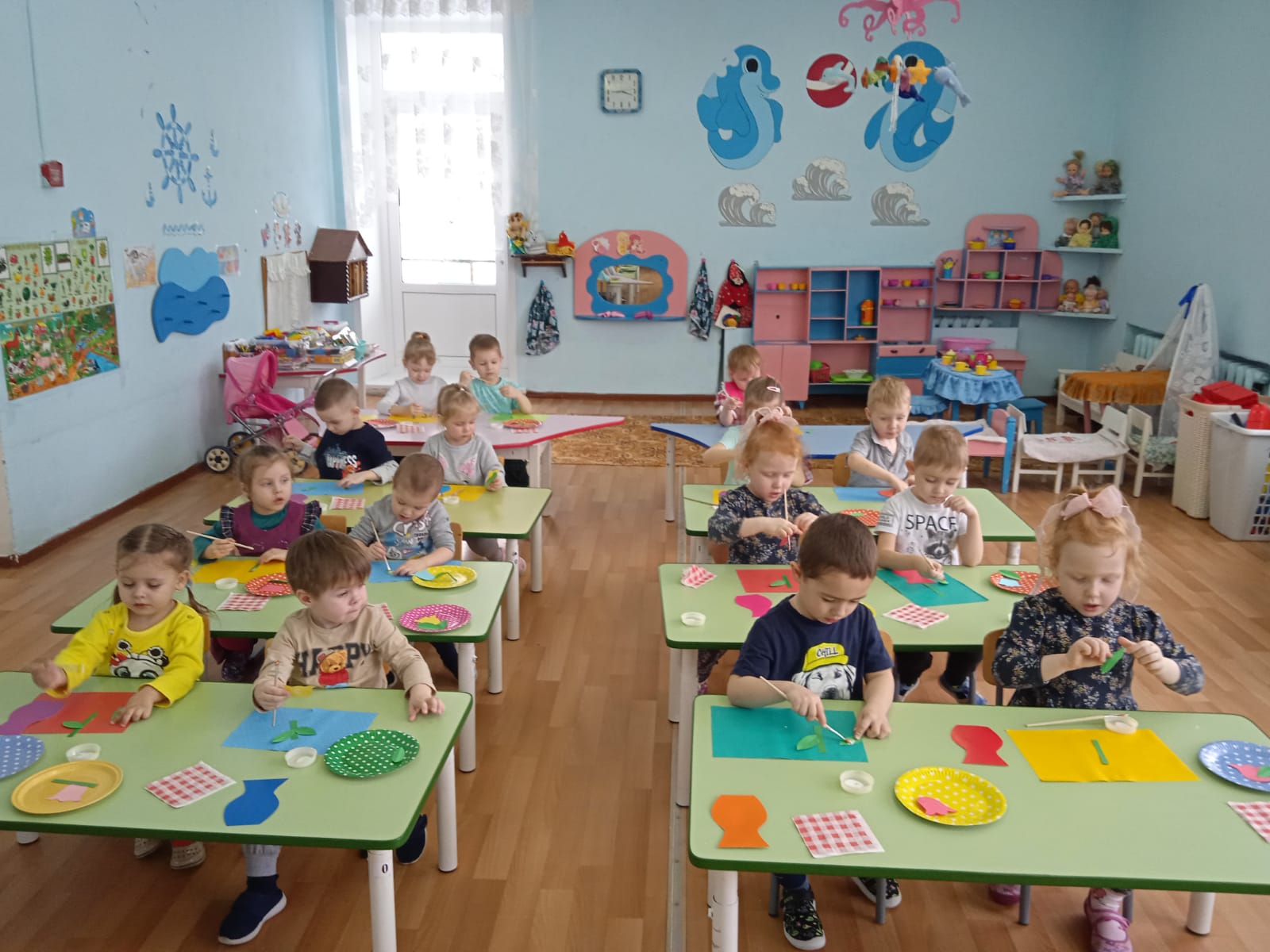 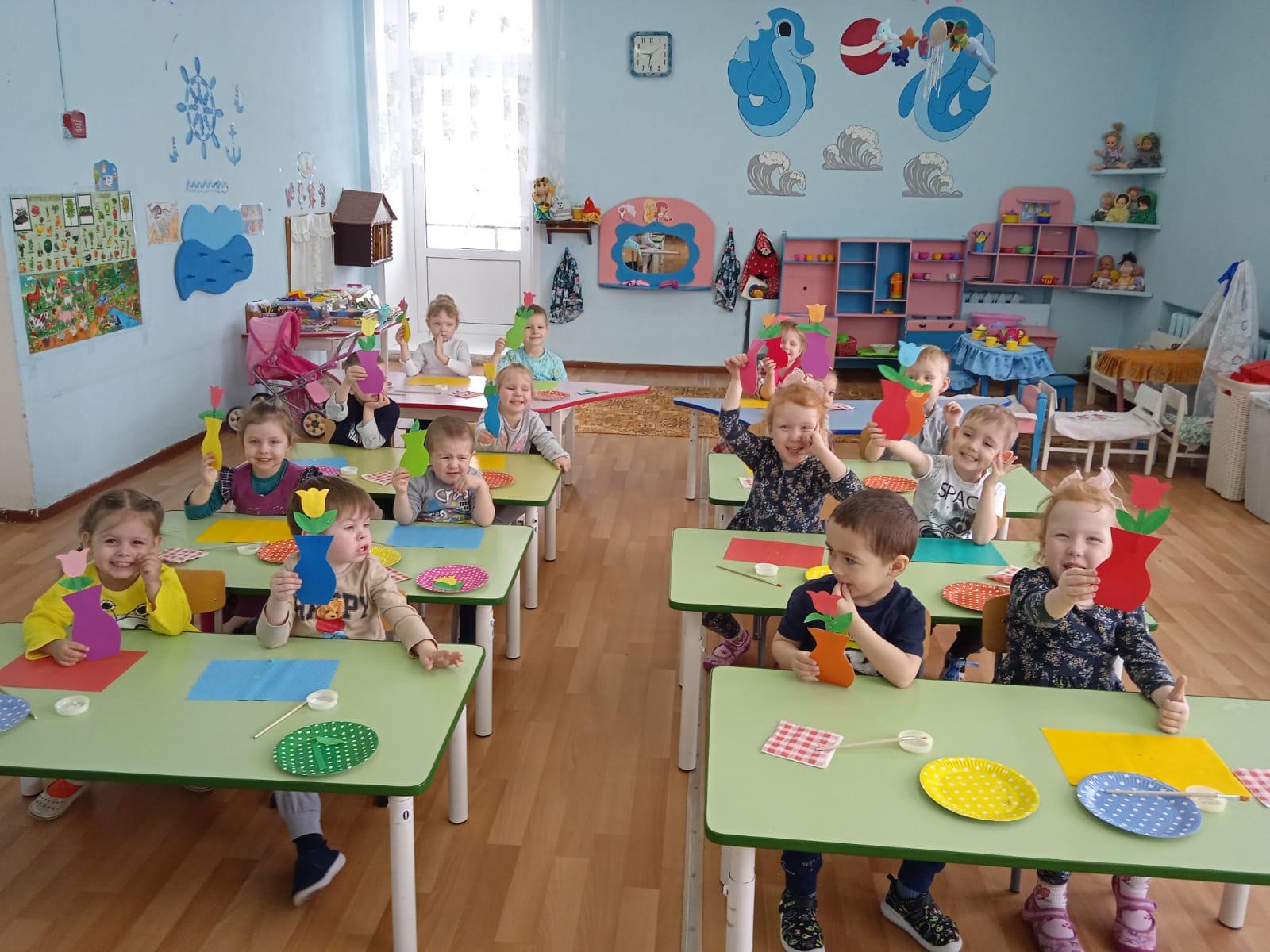 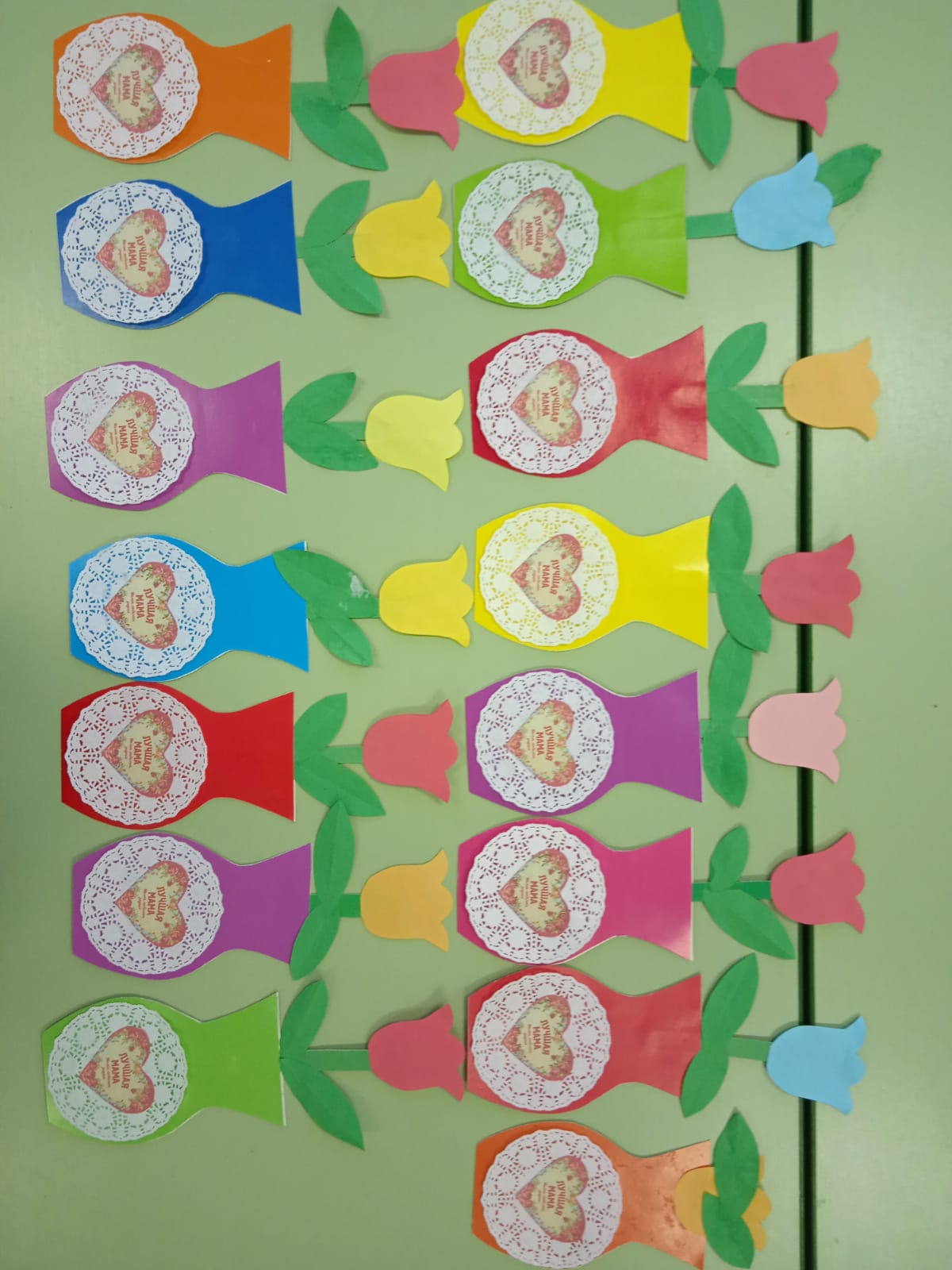 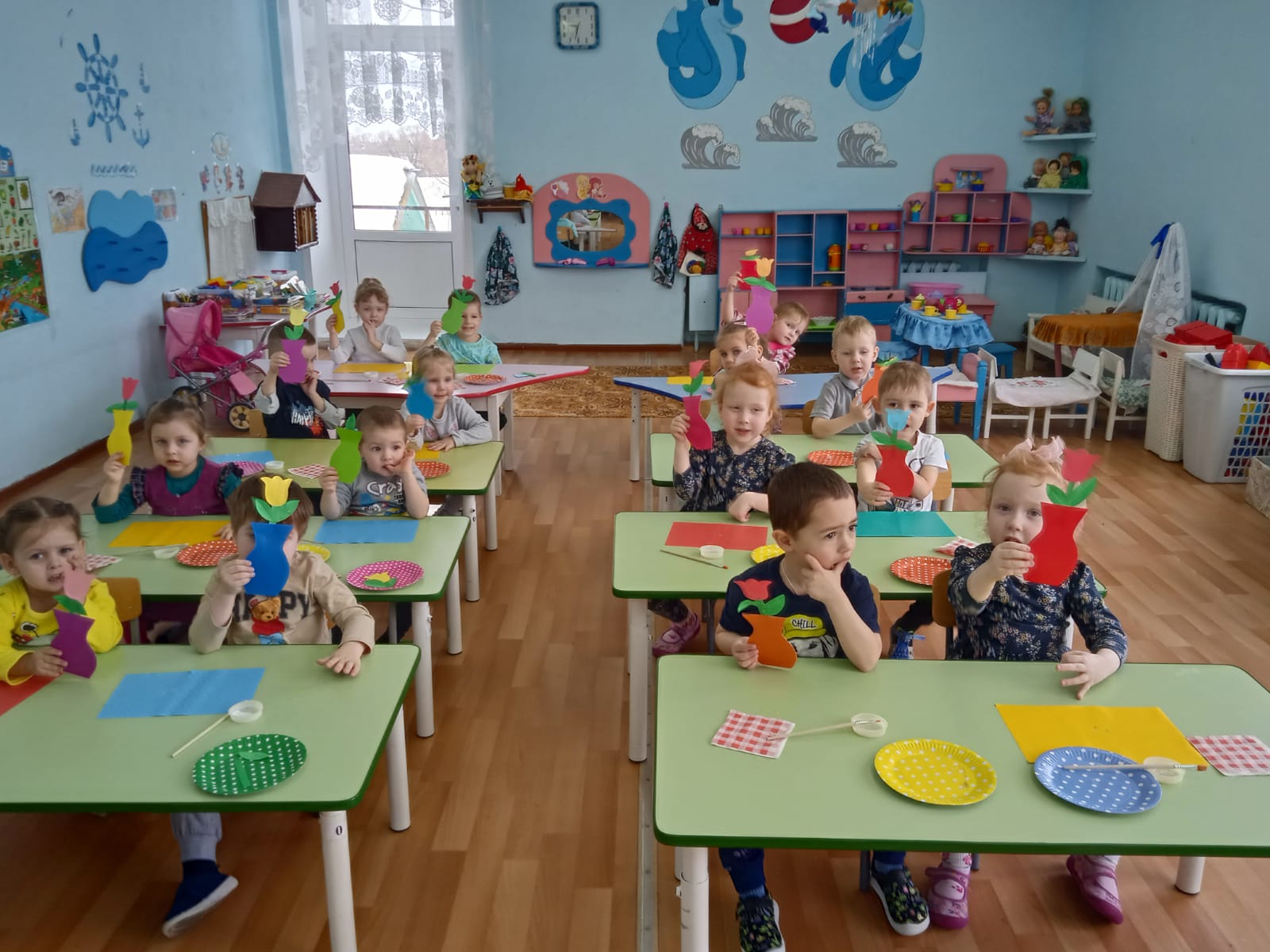 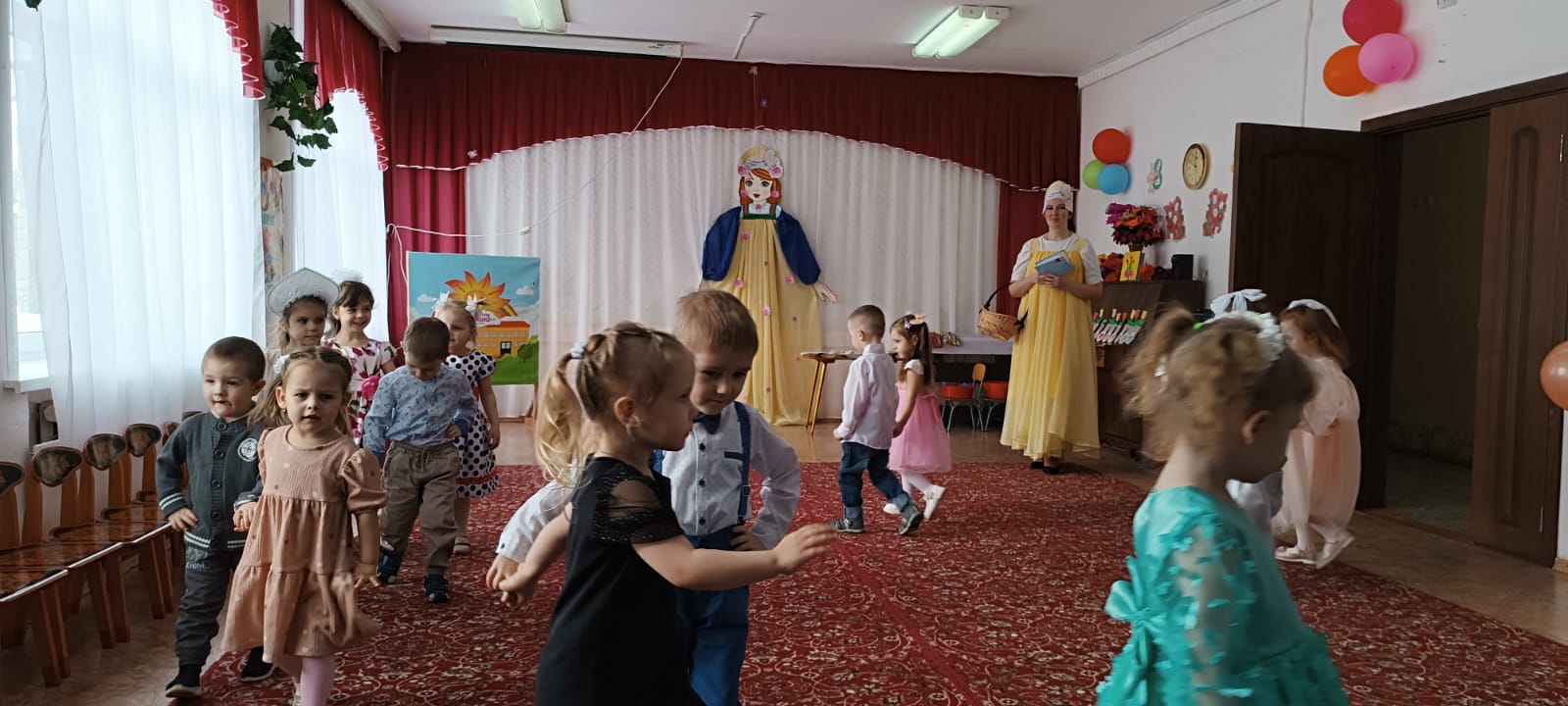 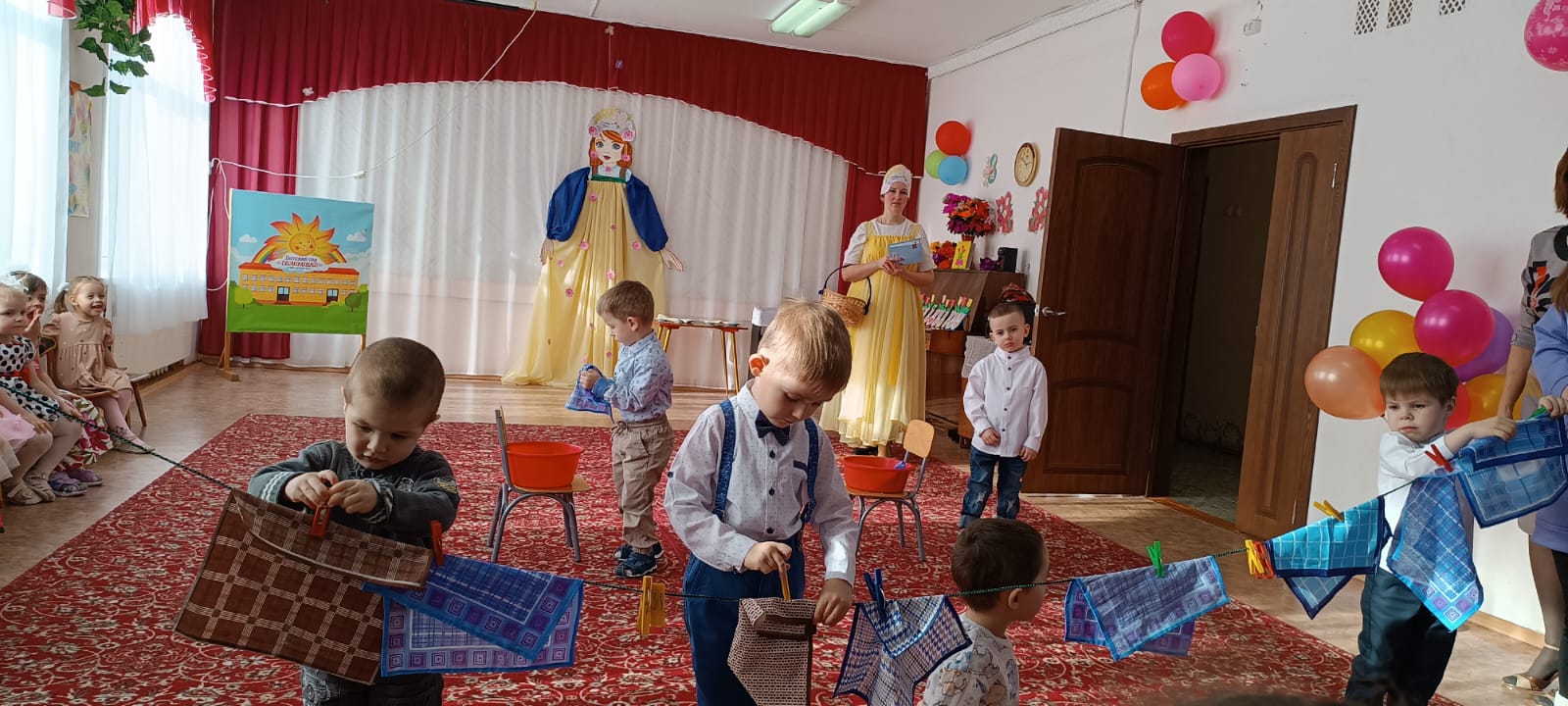 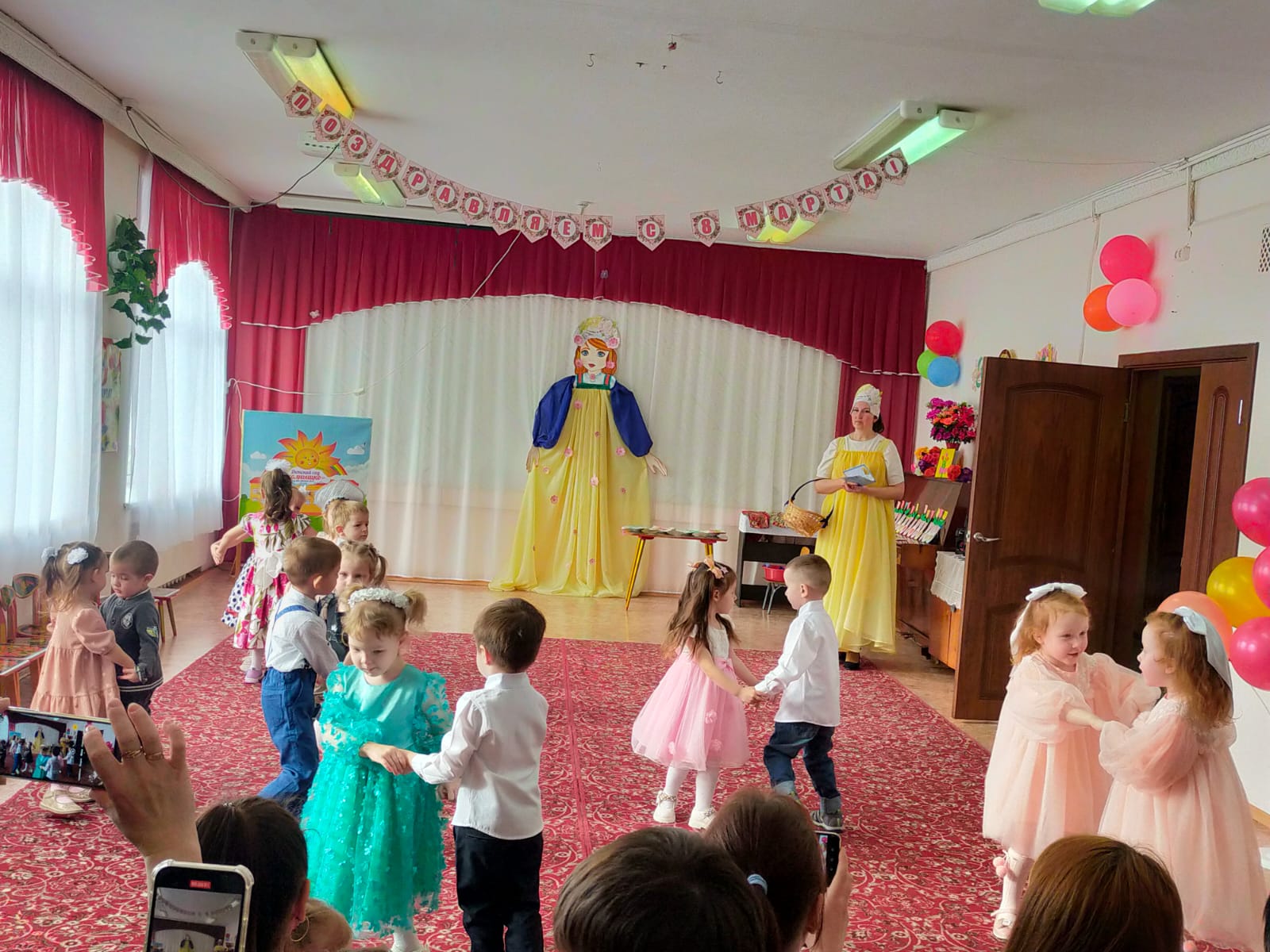 